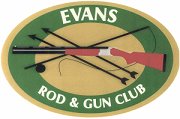 EVANS ROD & GUN CLUB MERIT SCHOLARSHIP APPLICATIONIt is necessary for all scholarship applicants to attach the following to the completed application:Copy of the latest transcript showing courses completed through the 7th semester.Verification of student’s SAT and/or ACT results. (if these exams are not made available to the student to take, a letter stating this from their high school, will be excepted.)Three personal references, one of which must be from the ER&GC member* sponsoring the applicant. (Ensure name, address, and tele- phone number of the person making the reference is included in the reference)Applicant must complete a 250 word scholarship essay on (1) a current event or (2) a patriotic theme. (This will help the selection com- mittee evaluate your ability to think critically and communicate clearly on paper)QUALIFICATIONS AND PERTINENT INFORMATION REGARDING THE ER&GC MERIT SCHOLARSHIPThe annual $1000.00 Evans Rod and Gun Club (ER&GC) Merit Scholarship is open to high school seniors who are children or grandchildren (including those by marriage) of ER&GC(all future sponsors will be required to have been a member in good standing of the ER&GC for one (1) year prior to submitting an application)Applicants must have maintained a high school G.P.A. through the 7th semester of 3.0 out of a possible 4.0.The scholarship can be used at a trade school, two- year community college, or four- year college or university.The scholarship is designated for the 2022-2023 school year.Scholarship payment shall be made to either the recipient directly or sent to the recipient’s school of choice. (Recipient’s discretion)Applications should be sent to Evans Rod and Gun Club contact person:Scholarship ERGC864 Cain RoadAngola NY 14007716-549-0333evansrodandgun@yahoo.com The scholarship winner shall be determined by an independent auditor and will be announced at the discretion of the Board of Directors of the ER&GC.Applications that are incomplete, required attachments not included, unsigned by applicant and ER&GC sponsor, or postmarked after MAY 1, 2022 will be disqualified, and thus eliminated from further consideration.PERSONAL DATASS#	Name 	First	Last	MI.Home Address	_ 	Street/Box number	City	State	ZipHome Phone (	)	Date of Birth	Sex (M/F)_ 	E-mail address  	Father/Male Guardian 	Occupation/Title 	Address if different from your own 	Mother/Female Guardian 		 Occupation/Title			 Address if different from your own 	Number of household members (Include applicant) 	Name of Sponsor	_ 	Relationship to ER&GC sponsor  	SCHOLASTIC INFORMATIONName of High School	Phone # 	High School Address_ 	Number of students in graduating class__ 		 Rank	G.P.A.	on a	scaleName of the school you plan to attend 	 Address of this school 	 ACTIVITIES AND ACHIEVEMENTSLIST BELOW AWARDS, HONORS, MEMBERSHIPS, ACHIEVEMENTS, AND ANY OTHER SPECIAL RECOGNITION RECEIVED EITHER IN OR OUT OF SCHOOL.(Attach additional sheets if necessary)   V. WORK/VOLUNTEER EXPERIENCELIST YOUR WORK EXPERIENCE (If any), AND/OR PARTICIPATION IN COMMUNITYVOLUNTEER WORK	(If any). (Attach additional sheets if necessary)   VI. LETTERS OF RECOMMENDATION, ATTACH THREE LETTERS OF RECOMMENDATION. ONE MUST BE WRITTEN BY THE SPONSORING ER&GC MEMBER.TWO FROM AMONG THE FOLLOWING: TEACHERS, COACHES, COUNSELERS, ACADEMIC ADVISORS, EMPLOYERS, CLERGY AND/OR COMMUNITY LEADERS.(Make sure name, address, and phone number of the person making the reference is included in the reference)   VII.	SCHOLARSHIP ESSAY (1) ATTACH A 250 WORD ESSAY ONThe 2nd Amendment to the US Constitution and it’s present application in society. Any NYS Wildlife Conservation ProgramsSUMMARY OF SCHOLARSHIP APPLICATION ATTACHMENTS NECESSARY:TranscriptSAT/ACT results (or explanation letter)3 personal references (1 from ER&GC Sponsor) Essay(Applicant’s Signature)	(Sponsor’s Signature)By signing above you agree that the applicants failure to attend a college or trade school forfeits this scholarship and the money must be refunded to the Evans Rod & Gun Club.